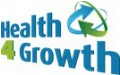 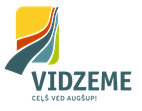 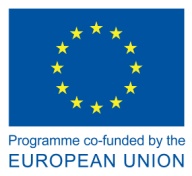 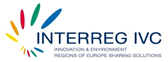 APSTIPRINĀTS:Ar Vidzemes plānošanas reģiona iepirkumu komisijas2014. gada 31. marta sēdesprotokola Nr. VPR/2014/16/1 lēmumuKomisijas priekšsēdētāja vietnieceIeva Kalniņa /paraksts/Iepirkuma„Prezentācijas materiālu izgatavošana, apdruka un piegāde projekta „HEALTH4GROWTH” vajadzībām”NOLIKUMSIepirkuma identifikācijas Nr. VPR/2014/16/Health4GrowthIepirkums tiek veikts saskaņā ar Publisko iepirkumu likuma 82.pantu Cēsis, 2014„Prezentācijas materiālu izgatavošana, apdruka un piegāde projekta „HEALTH4GROWTH” vajadzībām”Identifikācijas Nr. VPR/2014/16/Health4Growth1. Vispārīgā informācija:Iepirkuma priekšmets un iepirkuma līgums:2.1. Iepirkuma priekšmets: prezentācijas materiālu izgatavošana, apdruka un piegāde Interreg IVC projekta „Health4Growth” (1222R4) vajadzībām, kura detalizēts apraksts norādīts Nolikuma 2.pielikumā (Tehniskā specifikācija).2.2. Iepirkuma priekšmeta CPV kods: 22462000-6 (reklāmas materiāli).2.3. Iepirkuma līguma izpilde tiek finansēta Interreg IVC projekta „Health4Growth” ietvaros.2.4. Iepirkuma līguma termiņš – saskaņā ar Nolikuma 2.pielikumā (Tehniskā specifikācija) norādīto darbu izpildes termiņu, ne vēlāk kā 30.04.2014.Identifikācijas Nr. VPR/2014/16/Health4Growth Iepirkums tiek veikts saskaņā ar Publisko iepirkumu likuma 82.pantu. Iepirkumu izziņo, publicējot pasūtītāja prasības Pasūtītāja mājas lapā internetā. Pasūtītājs nodrošina brīvu un tiešu elektronisku pieeju iepirkuma dokumentiem Pasūtītāja mājas lapā www.vidzeme.lv.Piedāvājumi jāiesniedz līdz 2014. gada 11. aprīlim plkst. 12:00 Vidzemes plānošanas reģionā J. Poruka ielā 8-108, Cēsīs, LV-4101, iesniedzot personīgi vai nosūtot pa pastu slēgtā un aizzīmogotā iepakojumā, kas atbilst Nolikuma 6.2. punktā izvirzītajām noformēšanas prasībām. Personīgi piedāvājumus var iesniegt darba dienās no plkst. 09:00 līdz 12:30 un no plkst. 13:00 līdz 17:00, piektdienās līdz plkst. 16:00. Nosūtot piedāvājumu pa pastu, pretendents uzņemas atbildību par piedāvājuma saņemšanu līdz norādītajam laikam norādītajā vietā. Pretendentu piedāvājumi pēc šī termiņa netiks pieņemti. Piedāvājumi, kas saņemti pēc iepriekš minētā termiņa, tiks noraidīti un neatvērti nosūtīti atpakaļ Pretendentam.Piedāvājumam ir šādas noformējuma prasības:6.1. Piedāvājums sastāv no:6.1.1. pieteikuma vēstules (Nolikuma pielikums Nr. 1);6.1.2. saraksts par pretendenta iepirkumam līdzīga rakstura un apjoma sniegtiem pakalpojumiem (Nolikuma pielikums Nr. 3);6.1.3. tehniskā un finanšu piedāvājuma (Nolikuma pielikums Nr. 4).6.2. Aploksnei jābūt aizlīmētai un aizvēruma joslai apzīmogotai ar Pretendenta zīmogu, uz aploksnes norādāma šāda informācija:6.2.1. saņēmēja nosaukums un adrese – Vidzemes plānošanas reģions, J. Poruka iela 8-108, Cēsis, LV-4101;6.2.2. Pretendenta nosaukums un adrese (arī biroja vai pasta adrese, ja tā atšķiras no juridiskās adreses);6.2.3. atzīme „Prezentācijas materiālu izgatavošana, apdruka un piegāde projekta „HEALTH4GROWTH” vajadzībām”, Iepirkuma identifikācijas Nr. VPR/2014/16/Health4Growth;6.2.4. norāde „Neatvērt līdz 2014. gada 11. aprīlim plkst.12:00.”6.2.5. Pretendenti sedz visas izmaksas, kas saistītas ar viņu piedāvājumu sagatavošanu un iesniegšanu Pasūtītājam.7. Piedāvājuma sagatavošana:7.1. Piedāvājums jāiesniedz drukātā veidā, latviešu valodā ar satura rādītāju, lapām jābūt cauršūtām un sanumurētām. Uz pēdējās lapas aizmugures cauršūšanai izmantojamais diegs nostiprināms ar pārlīmētu lapu, kurā norādīts cauršūto lapu skaits, ko ar savu parakstu apliecina pretendenta pārstāvis. Iesniegtajiem dokumentiem jābūt latviešu valodā, bet,  ja tie ir svešvalodā, tad kopā ar šo dokumentāciju iesniedzams tās tulkojums latviešu valodā. Šādā gadījumā Pretendents uzņemas atbildību par tulkojuma pareizību. 7.2. Pretendents drīkst iesniegt tikai 1 (vienu) piedāvājuma variantu. 7.3. Pretendents piedāvājumu iesniedz 2 (divos) eksemplāros:7.3.1. 1 (viens) oriģināleksemplārs ar norādi ORIĢINĀLS;7.3.2. 1 (viens) eksemplārs - kopija ar norādi KOPIJA.7.4. Piedāvājuma dokumentiem jābūt skaidri salasāmiem, lai izvairītos no jebkādiem pārpratumiem. Vārdiem un skaitļiem jābūt bez iestarpinājumiem vai labojumiem. Ja pastāvēs jebkāda veida pretrunas starp oriģinālu un kopiju, noteicošais būs oriģināls. Ja pastāvēs jebkāda veida pretrunas starp skaitlisko vērtību apzīmējumiem ar vārdiem un skaitļiem, noteicošais būs apzīmējums ar vārdiem. 7.5. Piedāvājumā norāda, vai attiecībā uz piedāvājuma priekšmetu vai atsevišķām tā daļām nepieciešams ievērot komercnoslēpumu. Piedāvājuma lapām, kas satur šāda rakstura informāciju, jābūt marķētām ar atzīmi “Komercnoslēpums” vai “Konfidenciāli”.7.6. Pretendenta piedāvājuma dokumentus paraksta Pretendentu pārstāvēt tiesīga (atbilstoši ierakstiem Komercreģistrā) vai Pretendenta pilnvarota persona. Ja piedāvājumā iekļauto dokumentāciju paraksta pilnvarota persona, piedāvājumam pievieno attiecīgu pilnvaru.8. Nosacījumi dalībai iepirkumā:8.1. Pasūtītājs izslēdz pretendentu no dalības iepirkumā jebkurā no šādiem gadījumiem:1) pasludināts pretendenta maksātnespējas process (izņemot gadījumu, kad maksātnespējas procesā tiek piemērota sanācija vai cits līdzīga veida pasākumu kopums, kas vērsts uz parādnieka iespējamā bankrota novēršanu un maksātspējas atjaunošanu), apturēta vai pārtraukta tā saimnieciskā darbība, uzsākta tiesvedība par tā bankrotu vai tas tiek likvidēts;2) pretendentam Latvijā vai valstī, kurā tas reģistrēts vai kurā atrodas tā pastāvīgā dzīvesvieta, ir nodokļu parādi, tajā skaitā valsts sociālās apdrošināšanas obligāto iemaksu parādi, kas kopsummā kādā no valstīm pārsniedz 150 euro.8.2. Nolikuma 8.1.punkta 1. un 2. apakšpunktos minēto apstākļu esamību Pasūtītājs pārbauda tikai attiecībā uz pretendentu, kuram būtu piešķiramas līguma slēgšanas tiesības atbilstoši Nolikumā noteiktajām prasībām un kritērijiem. Pretendentu atlases un kvalifikācijas prasības:9.1. Pretendents ir fiziska vai juridiska persona vai šādu personu apvienība, jebkurā to kombinācijā, kurš iesniedzis piedāvājumu iepirkumā. 9.2. Pretendenta uzņēmējdarbība (saimnieciskā darbība) ir reģistrēta Latvijas Republikas tiesību aktos noteiktā kārtībā vai līdzvērtīgos reģistros ārvalstīs (ja attiecināms). 9.3. Pretendents pēdējo 2 (divu) līdz 3 (trīs) gadu laikā ir sniedzis iepirkuma priekšmetam līdzvērtīga apjoma un rakstura pakalpojumus prezentācijas materiālu izgatavošanai un apdrukai. 9.4. Pasūtītājam ir tiesības pārbaudīt Pretendentu sniegto ziņu patiesumu.Pretendentam jāiesniedz šādi atlases un kvalifikāciju apliecinoši dokumenti:10.1. Pretendenta parakstīts pieteikums par piedalīšanos iepirkumā (Nolikuma pielikums Nr. 1).10.2. Ārvalstīs reģistrētiem pretendentiem - komercdarbību, saimniecisko darbību reģistrējošas iestādes ārvalstīs izdotas reģistrācijas apliecības kopija vai izdruka no kompetentās iestādes datu bāzes (ja attiecināms).10.3. Pretendenta sniegto pakalpojumu (izpildīto līgumu) saraksts – forma (saskaņā ar Nolikuma pielikumu Nr. 3).10.4. Ja Pretendentu iesniegtajā piedāvājumā pārstāv pilnvarota persona, pretendenta pārstāvja pilnvara, personu apvienībai - sabiedrības vai sadarbības līguma apliecināta kopija, kurā ir norādīts Pretendenta pārstāvja vārds, uzvārds, ieņemamais amats. Finanšu piedāvājums:11.1. Piedāvājumam jābūt izteiktam euro, finanšu piedāvājums jāaizpilda atbilstoši Nolikuma 4. pielikumā norādītajai formai. 11.2. Piedāvājuma cenā jāiekļauj visas pakalpojuma izmaksas, nodokļi un nodevas, kas saistītas ar iepirkuma līguma izpildi; atsevišķi jānorāda PVN, ja attiecināms. Piedāvājumu vērtēšana un lēmuma pieņemšana:12.1. Piedāvājumu atvēršanu un izvērtēšanu veic Pasūtītāja Iepirkumu komisija slēgtās sēdēs. No pilnībā iepirkuma tehniskās specifikācijas prasībām atbilstošiem piedāvājumiem Iepirkumu komisija izvēlēsies piedāvājumu ar zemāko cenu.12.2. Iepirkuma Komisija ir tiesīga labot aritmētiskās kļūdas Pretendentu finanšu piedāvājumā. Par kļūdu labojumu un laboto piedāvājuma summu komisija paziņo Pretendentam, kura pieļautās kļūdas labotas. 12.3. Pretendentu un piedāvājumu izvērtēšanā Iepirkumu komisija pārbauda to atbilstību iepirkuma prasībām un tehniskai specifikācijai.12.4. Konstatējot pretendenta vai piedāvājuma neatbilstību kādai no iepirkuma prasībām, Iepirkuma komisijai ir tiesības izslēgt Pretendentu no turpmākas dalības iepirkumā un neizskatīt piedāvājumu.12.5. Pēc piedāvājumu izvērtēšanas Iepirkumu komisija pieņem kādu no šādiem lēmumiem:	12.5.1.par kāda no Pretendentiem atzīšanu par iepirkuma uzvarētāju;	12.5.2.par iepirkuma izbeigšanu, neizvēloties nevienu no Pretendentiem, ja iepirkumam nav iesniegti Piedāvājumi, vai arī iesniegtie Piedāvājumi neatbilst noteiktajām prasībām.12.6. Pasūtītājs var jebkurā brīdī pārtraukt iepirkumu, ja tam ir objektīvs pamatojums.12.7. Iepirkumu komisija var pieprasīt no pretendenta papildus informāciju, kā arī pārbaudīt pretendenta sniegto informāciju tai pieejamās publiskās datu bāzēs.12.8. Iepirkumu komisijas tiesības un pienākumus, kas nav atrunāti šajās prasībās, nosaka Publisko iepirkumu likums un citi spēkā esošie normatīvie akti.13. Iepirkuma līguma slēgšana:13.1. Pirms lēmuma par iepirkuma rezultātiem pieņemšanas Iepirkumu komisija pārbauda, vai pretendents nav izslēdzams no dalības iepirkumā saskaņā ar PIL 82. panta piekto daļu 82. panta septītajā un astotajā daļā noteiktajā kārtībā.13.2. Pasūtītājs slēgs ar Iepirkumu komisijas izraudzīto pretendentu iepirkuma līgumu normatīvajos aktos noteiktajā kārtībā. 13.3. Līguma projekts ir pievienots kā Pielikums Nr.5 un tā nosacījumi ir ņemami vērā, sagatavojot piedāvājumu.14. Nolikuma pielikumi:14.1. 1.pielikums - Pieteikums par piedalīšanos iepirkumā forma;14.2. 2.pielikums - Tehniskā specifikācija;14.3. 3.pielikums - Saraksts par pretendenta iepirkumam līdzīga rakstura un apjoma sniegtiem pakalpojumiem;14.4. 4.pielikums - Tehniskā un finanšu piedāvājuma forma;14.5. 5.pielikums - Iepirkuma līguma projekts.1.pielikumsIepirkuma Nolikumam Identifikācijas Nr. VPR/2014/16/Health4GrowthPIETEIKUMA PAR PIEDALĪŠANOS iepirkumā FORMAPretendents (nosaukums) iesniedz pieteikumu dalībai iepirkumā„Prezentācijas materiālu izgatavošana, apdruka un piegāde projekta „HEALTH4GROWTH” vajadzībām”Iepirkuma identifikācijas Nr. VPR/2014/16/Health4Growthun saskaņā ar iepirkuma nolikuma noteikumiem apliecina, ka:Atzīst sev par saistošām un apņemas ievērot iepirkuma nolikuma prasības.Apstiprina, ka tā piedāvājums ir spēkā līdz iepirkuma līguma noslēgšanai vai paziņojumam par iepirkuma izbeigšanu bez rezultāta. Līguma slēgšanas tiesību piešķiršanas gadījumā piedāvājums ir spēkā visu līguma darbības laiku.Līguma slēgšanas tiesību piešķiršanas gadījumā apņemas veikt pakalpojumu izpildi saskaņā ar iepirkumā iesniegto piedāvājumu pilnā apjomā, ievērojot Tehniskajā specifikācijā noteiktās prasības.Visas piedāvājumā sniegtās ziņas ir precīzas un patiesas.Pretendenta vai tā pilnvarotās personas paraksts, tā atšifrējums, datums, zīmogs       Personu apvienības gadījumā pieteikumu paraksta katrs dalībnieks 2.pielikumsIepirkuma Nolikumam Identifikācijas Nr. VPR/2014/16/Health4GrowthTEHNISKĀ SPECIFIKĀCIJA„Prezentācijas materiālu izgatavošana, apdruka un piegāde projekta „HEALTH4GROWTH” vajadzībām”Iepirkuma identifikācijas Nr. VPR/2014/16/Health4GrowthVispārīgs pakalpojuma apraksts:Pakalpojums sniedzams starpreģionu sadarbības programmas Interreg IVC līdzfinansētā projekta „Health4Growth” ietvaros - prezentācijas materiālu izgatavošanai, apdrukai un piegādei. Vidzemes plānošanas reģions 2012. gadā ir uzsācis starpreģionu sadarbības programmas Interreg IVC projekta „Mazo un vidējo uzņēmumu attīstība veselības aprūpes nozarē” („Health4Growth”) īstenošanu. Projekta mērķis ir uzlabot reģionālās attīstības politikas efektivitāti un darbības vidi vietējiem un reģionālajiem uzņēmējiem, kuri darbojas veselības aprūpes jomā, kā arī sekmēt sadarbību starp veselības aprūpes iestādēm no valsts, privātā un nevalstiskā sektora. Projekta aktivitātes kopskaitā īsteno 8 Eiropas Savienības valstis (kopumā 10 partneri). Iepirkuma priekšmets: prezentācijas materiālu izgatavošana, apdruka un piegāde projekta „Health4Growth” vajadzībām.Darba uzdevums:2.1. Prezentācijas materiālu izgatavošana, apdruka un piegāde projekta „Health4Growth” vajadzībām.2.2. Piegādes adrese: Cēsu iela 19-54, Valmiera, LV-4201 (3. stāvs)2.3. Pretendents sagatavo maketu un pirms apdrukas sākšanas saskaņo to ar pasūtītāja pārstāvi.2.4. Maketa sagatavošanā pretendents ievēro publicitātes vadlīnijas attiecībā uz logo pamattoņiem, fontiem, izvietojumiem u.c. Logo pieejami šeit: http://www.interreg4c.eu/projects/resources-for-project-partners/ (skatīt zem sadaļas Communication activities).2.5. Prezentācijas materiāliem visiem jābūt kvalitatīviem un funkcionāliem. Ja visi piegādātie prezentācijas materiāli vai daļa no tiem ir nekvalitatīvi, t.sk., bet ne tikai: nekvalitatīvi veikta apdruka, lobās krāsa, nav salasāms teksts, nav saskatāmas logo raksturīgās iezīmes, nekvalitatīva pati prece, nedarbojas pildspalvas mehānisms u.c., tad pretendents ir pilnībā materiāli atbildīgs par nekvalitatīvās preces aizvietošanu ar kvalitatīvu. Līdz pilnīgi visa kvalitatīva pasūtītā materiāla piegādei, līgums tiks uzskatīts par neizpildītu.2.6. Pasūtījuma izpildes termiņš: 30.04.2014.2.7. Logo u.c. informācija apdrukai:2.8. Logo izvietojums no kreisās puses: Projekta logo;Programmas logo;Eiropas Savienības logo;Vidzemes plānošanas reģiona logo.2.9. Logo izvēle un izvietojums uz konkrētiem reprezentācijas materiāliem tiks noteikts atkarībā no iespējamiem tehnoloģiskiem risinājumiem un apdrukai pieejamās brīvās vietas.Prezentācijas materiāli:3.pielikumsIepirkuma Nolikumam Identifikācijas Nr. VPR/2014/16/Health4GrowthSARAKSTS par pretendenta _____________________________(pretendenta nosaukums)iepirkumam līdzīga rakstura un apjoma sniegtiem pakalpojumiem(Identifikācijas Nr. VPR/2014/16/Health4Growth)4.pielikumsIepirkuma Nolikumam Identifikācijas Nr. VPR/2014/16/Health4GrowthTEHNISKĀ un FINANŠU PIEDĀVĀJUMA FORMAPRETENDENTS NOFORMĒ UZ SAVAS VEIDLAPAS (pretendenta nosaukums) Tehniskais un Finanšu piedāvājumsiepirkumam „Prezentācijas materiālu izgatavošana, apdruka un piegāde projekta „HEALTH4GROWTH” vajadzībām”iepirkuma ID Nr. VPR/2014/16/Health4Growth 	Piedāvājam sniegt iepirkuma „Prezentācijas materiālu izgatavošana, apdruka un piegāde projekta „HEALTH4GROWTH” vajadzībām” tehniskajā specifikācijā noteiktos prezentācijas materiālu izgatavošanas, apdrukas un piegādes pakalpojumus iepirkuma dokumentos un normatīvajos aktos noteiktā kārtībā.	  Mūsu piedāvātā cena par izgatavošanu, apdruku un piegādes pakalpojuma sniegšanu, kas sevī ietver visas pakalpojuma izmaksas, nodokļus un nodevas, kas saistītas ar iepirkuma līguma izpildi:Ja Pretendents ir fiziska persona vai fizisku personu apvienība, Finanšu piedāvājuma iepirkuma ailē „Cena bez PVN” Pretendents norāda pakalpojuma sniegšanas cenu, ieskaitot visus normatīvajos aktos noteiktos nodokļu maksājumus, kas piemērojami fiziskai personai izmaksājamai atlīdzībai, tajā skaitā, darba devēja maksājamā valsts sociālās apdrošināšanas obligāto iemaksu daļa. 5.pielikumsIepirkuma Nolikumam Identifikācijas Nr. VPR/2014/16/Health4GrowthIEPIRKUMA LĪGUMA PROJEKTSCēsīs, 									2014. gada __aprīlī						 Vidzemes plānošanas reģions, nodokļu maksātāja reģistrācijas Nr. 90002180246, juridiskā adrese – Jāņa Poruka iela 8-108, Cēsīs, turpmāk tekstā saukts – Pasūtītājs, kura vārdā saskaņā ar Nolikumu rīkojas administrācijas vadītāja Guna Kalniņa-Priede, no vienas puses,un	<Juridiskās personas nosaukums, reģistrācijas numurs, juridiskā adrese, pilnvarotās personas vārds, uzvārds, pilnvarojuma dokuments; fiziskās personas vārds, uzvārds, personas kods, adrese> (turpmāk – Izpildītājs) no otras puses, turpmāk tekstā abi līguma slēdzēji tiek saukti - Puses, katrs atsevišķi - Puse, pamatojoties uz iepirkumu „Prezentācijas materiālu izgatavošana, apdruka un piegāde projekta „HEALTH4GROWTH” vajadzībām”, identifikācijas Nr. VPR/2014/16/Health4Growth, (turpmāk – Iepirkums), rezultātiem,noslēdz šādu līgumu (turpmāk – Līgums):1. LĪGUMA PRIEKŠMETS1.1. Saskaņā ar Tehnisko specifikāciju (Līguma pielikums Nr. 1), Iepirkumā iesniegto Izpildītāja piedāvājumu (Līguma pielikums Nr. 2), un Līguma noteikumiem Pasūtītājs uzdod, bet Izpildītājs apņemas veikt prezentācijas materiālu izgatavošanu, apdruku un piegādi projekta „HEALTH4GROWTH” ietvaros  (turpmāk – Projekts).1.2. Pakalpojumu izpildes termiņš ir 30.04.2014.1.3. Līgums tiek finansēts „HEALTH4GROWTH” projekta ietvaros.2. PUŠU TIESĪBAS UN PIENĀKUMI2.1. Izpildītājs apņemas pildīt šajā Līgumā noteiktās saistības atbilstoši Pasūtītāja prasībām un Pasūtītāja noteiktajos termiņos saskaņā ar Tehnisko specifikāciju un Izpildītāja piedāvājumu. 2.2. Izpildītājam nav tiesības šajā Līgumā noteiktās saistības nodot trešajām personām.2.3. Izpildītājs nodrošina, lai Pakalpojuma izpildes laikā netiek pieļautas patvaļīgas atkāpes no Tehniskās specifikācijas un Izpildītāja finanšu piedāvājuma, Līguma noteikumiem, kārtības, termiņiem, finanšu izlietojuma. Izpildītājs informē Pasūtītāju nekavējoši par apstākļiem, kas varētu kavēt vai ierobežot pienācīgu Pakalpojumu izpildi noteiktajos termiņos.2.4. Izpildītājs apņemas trešajām personām neizpaust informāciju, kas Izpildītājam kļuvusi zināma, pildot šajā Līgumā noteiktās saistības.2.5. Jebkāda ar Līguma izpildi saistīta un jebkurā formā pieejama informācija, tai skaitā Izpildītāja sagatavotie visa veida materiāli, pieder Pasūtītājam un ir tā īpašums. Izpildītājam nav tiesību jebkādā veidā ierobežot Pasūtītāja tiesības brīvi un pēc saviem ieskatiem rīkoties ar tiem.2.6. Izpildītājs ir atbildīgs par iesaistītā personāla kvalifikāciju, kompetenci un pakalpojumu izpildei atbilstošu darbību.2.7. Izpildītājam ir tiesības saņemt, un Pasūtītājam ir pienākums sniegt Izpildītājam visus Pasūtītāja rīcībā esošos Līguma izpildei nepieciešamos dokumentus un informāciju.2.8. Izpildītājam ir tiesības atteikties no tādu Pasūtītāja prasību izpildes, kas ir pretrunā ar normatīvajiem aktiem vai vispārpieņemtajām projektu labas vadības prakses.2.9. Pasūtītājam ir tiesības pieprasīt, un Izpildītājam ir pienākums nekavējoši sniegt informāciju par Pakalpojumu izpildes gaitu.2.10. Izpildītāja pilnvarotā persona Līguma izpildē ir ___________________________________________________________________________2.11. Pasūtītājam ir pienākums:2.11.1. 3 (trīs) darba dienu laikā pēc Līguma noslēgšanas nodot Izpildītājam nepieciešamo informāciju (tekstus), kas nepieciešami Pakalpojuma izpildei; 2.11.2. 	pieņemt no Izpildītāja kvalitatīvi un noteiktajā termiņā izpildītu Pakalpojumu; 2.11.3. 	apmaksāt Izpildītāja sniegto pakalpojumu izpildi atbilstoši Līguma nosacījumiem pēc Izpildītāja iesniegtā rēķina.2.12. Pasūtītāja pilnvarotā persona Līguma izpildē ir Lelde Ābele, tel. _______, fakss +371 64219027 e-pasts: lelde.abele@vidzeme.lv .3. LĪGUMA SUMMA UN NORĒĶINU KĀRTĪBA3.1. Par Pakalpojuma izpildi pilnā apjomā Pasūtītājs apņemas samaksāt Izpildītājam kopsummā EUR _________ (_____ euro un 00 euro centi), PVN 21%,  EUR _________ (_____ euro  un 00 euro centi) saskaņā ar pretendenta finanšu piedāvājumu un kopā EUR _________ (_____ euro  un 00 euro centi). No Izpildītājam pienākošās atlīdzības pirms izmaksas Pasūtītājs ietur normatīvos aktos noteiktos nodokļus, tai skaitā darba devēja sociālā nodokļa daļu (ja attiecināms).3.2. Līgumā noteiktā atlīdzība tiek izmaksāta saskaņā ar Pakalpojuma pieņemšanas - nodošanas aktu un Izpildītāja iesniegto rēķinu.3.3. Līgumā noteikto atlīdzību Pasūtītājs izmaksā, ieskaitot to Izpildītāja norādītajā bankas kontā ne vēlāk kā 30 (trīsdesmit) dienu laikā pēc pieņemšanas - nodošanas akta parakstīšanas.3.4. Izpildītājs rēķinā norāda:Pasūtītāja nosaukums: VPR, reģ. Nr. 90002180246;Teksts: „HEALTH4GROWTH” projekts;Līguma Nr._________;Izpildītāja rekvizīti atbilstoši Latvijas Republikas likumam „Par pievienotās vērtības nodokli” prasībām;Pakalpojumu pieņemšanas - nodošanas akta datums, pamatojoties uz kuru tiek izrakstīts rēķins.3.5. Gadījumos, kad Līgums tiek izbeigts pirms Pakalpojuma izpildes pilnā apjomā, tiek apmaksāti tikai faktiski izpildītie un Pasūtītāja pieņemtie Pakalpojumi, kā arī Izpildītāja Līguma izpildē veiktie nepieciešamie un ar Pasūtītāju iepriekš rakstveidā saskaņotie izdevumi.4. PAKALPOJUMA PIEŅEMŠANA UN NODOŠANA4.1. Līgumā paredzētie Pakalpojumi tiek nodoti Pasūtītājam ar pieņemšanas - nodošanas aktu par Pakalpojuma izpildi. Pakalpojuma pieņemšanas - nodošanas aktu paraksta Izpildītājs no vienas puses un Pasūtītājs no otras puses, ja Pasūtītājam nav iebildumu par Pakalpojuma izpildi.4.2. Ja Pasūtītājs konstatē neatbilstības vai trūkumus prezentācijas materiālu izgatavošanā un izdrukā, Pasūtītājs nekavējoši informē Izpildītāju, norādot novēršamās neatbilstības un trūkumus. Izpildītājs novērš konstatētās neatbilstības un trūkumus iespējami īsākā termiņā, bet ne vēlāk kā Pasūtītāja norādītos termiņos. Pēc trūkumu novēršanas izdarāma atkārtota nodevuma pieņemšana.4.3. Ja Līguma 4.2.punkta kārtībā konstatētās nepilnības netiek novērstas un tiek konstatēta atkārtota Pakalpojuma neatbilstība Līguma nosacījumiem, Puses to noformē rakstiski ar aktu, bet ja Izpildītājs izvairās vai atsakās piedalīties akta sagatavošanā vai parakstīšanā, tad ar Pasūtītāja vienpusīgi sastādītu aktu. Šādā gadījumā Pasūtītājs ir tiesīgs vienpusējā kārtā izbeigt Līgumu.4.4. Pakalpojuma pieņemšanas - nodošanas aktu Pasūtītājs paraksta tikai pēc konstatēto nepilnību novēršanas.4.5. Pasūtītājs, parakstot Pakalpojuma pieņemšanas - nodošanas aktu, apstiprina, ka Pakalpojumi vai to daļa ir izpildīti atbilstošā kvalitātē.5. NEPĀRVARAMA VARA UN PUŠU ATBILDĪBA5.1. Puses tiek atbrīvotas no atbildības par Līguma pilnīgu vai daļēju neizpildi, ja to kavē jebkādi apstākļi, kas ir ārpus attiecīgās Puses ietekmes un kurus tā nespēj novērst, izrādot pienācīgu centību. Par nepārvaramas varas apstākļiem nav uzskatāmi tādi apstākļi, kas radušies attiecīgās Puses darbības vai bezdarbības rezultātā. Nepārvaramas varas apstākļi ir jebkāda veida dabas stihijas, ugunsgrēki, militāras akcijas, blokādes, citi no Pusēm neatkarīgi apstākļi, kurus puses Līguma slēgšanas brīdī nevarēja nedz paredzēt, nedz novērst, veicot pienācīgus piesardzības pasākumus. Puses apņemas veikt nepieciešamos pasākumus, lai līdz minimumam samazinātu kaitējumus, kas var izrietēt no nepārvaramas varas apstākļiem.5.2. Puse, kurai iestājas Līguma 5.1.punktā minētie apstākļi, par šādu apstākļu iestāšanos 3 (trīs) darba dienu laikā rakstveidā paziņo par to otrai Pusei. Paziņojumā jānorāda, kādā termiņā ir iespējama un paredzama Līgumā noteikto saistību izpilde, un, ja otra Puse pieprasa, šādam ziņojumam ir jāpievieno izziņa, kuru izsniegusi kompetenta institūcija un kura satur minēto ārkārtējo apstākļu darbības apstiprinājumu un to raksturojumu.5.3. Ja Līguma 5.1.punktā minēto apstākļu un to seku dēļ nav iespējams izpildīt Līgumā paredzētās saistības ilgāk kā 1 mēnesi, tad katra no Pusēm ir tiesīga atteikties no turpmākas Līgumā noteikto pienākumu pildīšanas, un šādā gadījumā neviena no Pusēm nav tiesīga prasīt no otras zaudējumu atlīdzību, kas saistīta ar Līguma pārtraukšanu.5.4. Ja Izpildītājs Tehniskajā specifikācijā noteiktajos termiņos neveic Pakalpojuma nodevumu iesniegšanu, Pasūtītājam ir tiesības aprēķināt un ieturēt no Izpildītājam maksājamās summas līgumsodu 1% (viens procents) apmērā par katru kavējuma dienu, bet ne vairāk kā 10% (desmit procenti) no Līguma kopējās summas. 5.5. 	Ja Pasūtītājs kavē apmaksas termiņu, Izpildītājs ir tiesīgs pieprasīt no Pasūtītāja līgumsodu 1% (viens procents) apmērā no nokavētā maksājuma summas par katru nokavēto dienu, bet ne vairāk kā 10% (desmit procenti) no nokavētās summas.5.6. Līgumsoda samaksa nokavējuma gadījumā neatbrīvo Puses no saistību pilnīgas izpildes.5.7. Puses ir atbildīgas par Līguma nosacījumu daļēju vai pilnīgu neizpildi. Puses viena otrai ir mantiski atbildīgas par līgumsaistību pārkāpšanu, kā arī zaudējumu radīšanu kādai no Pusēm saskaņā ar Latvijas Republikas normatīvajiem aktiem un Līgumu.6. STRĪDU IZŠĶIRŠANAS KĀRTĪBA6.1. Visas domstarpības, kas Pusēm radušās sakarā ar Līguma izpildi, Puses apņemas risināt pārrunu ceļā.6.2. Ja 30 (trīsdesmit) kalendāra dienu laikā sarunu ceļā vienošanās netiek panākta, strīdi tiek risināti normatīvajos aktos noteiktajā kārtībā. Šādā gadījumā ikvienai no Pusēm ir tiesības nodot strīda izskatīšanu Latvijas Republikas tiesai saskaņā ar spēkā esošo normatīvajiem aktiem.7. LĪGUMA TERMIŅŠ, LĪGUMA IZBEIGŠANA7.1. Līgums stājas spēkā ar abpusēju pušu parakstīšanas brīdi un ir spēkā līdz Līguma saistību izpildei pilnā apjomā.7.2. Puses ir tiesīgas izbeigt Līgumu pirms termiņa sekojošos gadījumos:7.2.1. saskaņā ar Pušu vienošanos,7.2.2. Līgumā noteiktajos gadījumos.7.3. Pasūtītājs ir tiesīgs vienpusējā kārtā izbeigt Līgumu pirms termiņa, par to rakstiski paziņojot Izpildītājam 5 darba dienas pirms Līguma izbeigšanas dienas:7.3.1.Līguma 4.2., 4.3. punktos norādītajā gadījumā,7.3.2.ja Izpildītājs kavē Tehniskajā specifikācijā noteikto uzdevumu iesniegšanas termiņus vairāk kā 5 (piecas) darba dienas.8. NOBEIGUMA NOTEIKUMI8.1. Jebkuras izmaiņas vai papildinājumi Līgumā ir spēkā tikai tad, ja tie ir sagatavoti rakstveidā un tos ir parakstījušas Puses vai to pilnvaroti pārstāvji. Šādas izmaiņas un papildinājumi ar to parakstīšanas brīdi kļūst par Līguma neatņemamu sastāvdaļu.8.2. Strīdi, neatrunāti vai neparedzēti jautājumi, kas izriet no Līguma, risināmi Pušu savstarpējas vienošanās ceļā, atbilstoši Latvijas Republikas normatīvajiem aktiem un Līgumam. Ja savstarpēja vienošanās netiek panākta, strīdīgais jautājums nododams izskatīšanai tiesā Latvijas Republikas normatīvajos aktos noteiktajā kārtībā.8.3. Līgums, tiesības un pienākumi, kas izriet no tā, ir saistoši Pusēm un to attiecīgiem tiesību un saistību pārņēmējiem, pilnvarniekiem.8.4. Ja viens vai vairāki Līguma nosacījumi jebkādā veidā kļūs par spēkā neesošiem, pretlikumīgiem – t.i. zaudēs saistošo spēku, tas nekādā veidā neierobežos un neietekmēs pārējo Līguma nosacījumu spēkā esamību, likumību vai izpildi. Šādā gadījumā Puses apņemas veikt visu iespējamo spēku zaudējušo saistību pārskatīšanai, saskaņā ar spēkā esošajiem normatīvajiem aktiem.8.5. Puse nekavējoties paziņo otrai Pusei par savas atrašanās vietas, pārstāvju, bankas rekvizītu un citām būtiskās informācijas izmaiņām, kas var ietekmēt Līguma pienācīgu izpildi.8.6. Līgums sagatavots uz__ lapām 2 eksemplāros, Līgumam ir 2 (divi) pielikumi uz ____ lapām, kas ir Līguma neatņemamas sastāvdaļas, no kuriem viens eks. glabājas pie Pasūtītāja, viens – pie Izpildītāja. Visiem Līguma eksemplāriem ir vienāds juridisks spēks.9. LĪGUMA PIELIKUMI9.1. Līguma noslēgšanas brīdi tam pievienoti:9.1.1. Pielikums Nr. 1 – Tehniskā specifikācija;9.1.2.	Pielikums Nr. 2 – Izpildītāja piedāvājums iepirkumā.10. PUŠU PARAKSTI UN REKVIZĪTIPasūtītāja nosaukumsVidzemes plānošanas reģionsAdreseJ. Poruka iela 8-108, Cēsis, LV-4101Reģistrācijas Nr.90002180246KontaktpersonaLelde ĀbeleTālruņa nr.+371 29266757E – pasta adreselelde.abele@vidzeme.lv Darba laiks9:00-17:00Pretendenta pilns nosaukums Reģistrācijas Nr. Juridiskā adreseFaktiskā adreseKontaktpersonaKontaktpersonas tālr., fakss, e-pastsBankas nosaukums, filiāle, norēķinu kontsMājas lapas adreseProgrammas logo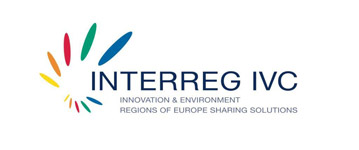 Eiropas Savienības logo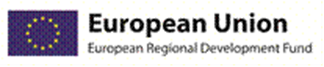 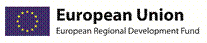 Projekta logo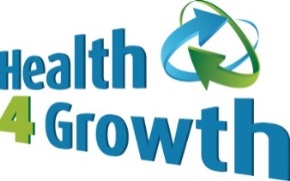 Projekta mājas lapas adresehttp://health4growth.eu/Vidzemes plānošanas reģiona logoNr.p.k.Prezentācijas preces aprakstsApdrukas aprakstsApdrukas aprakstsBilde (bildei ir tikai aptuvens informatīvs raksturs, piedāvātā prece var atšķirties, ja atbilst izvirzītajām prasībām)PildspalvaPildspalvaPildspalvaPildspalvaPildspalva1.Izmērs: garumā ne mazāka par 13 cm un ne vairāk kā 15 cm.Materiāls: gluds, pulēts plastmasas korpuss ar hromētām metāla detaļām. Krāsa: tumši zils korpuss.Lodīte: zila, raksta platums - 0,5 mm.Apdruka: logo baltā krāsā uz pildspalvas korpusa.Izmantojamie logo: Projekta logo, Eiropas Savienības karogs, Programmas logo, Vidzemes plānošanas reģiona logo.Skaits: 150 Tampondruka vai līdzvērtīga metodeTampondruka vai līdzvērtīga metode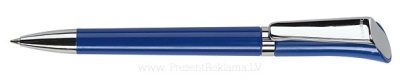 Kartona mape Kartona mape Kartona mape Kartona mape Kartona mape 2.Izmērs: A4, salokāma. Materiāls: kartons līdz 300g/m2Krāsa: balta. Apdruka: pilnkrāsu apdruka.Mapes labajā apakšējā stūrī projekta logo, Eiropas Savienības karogs krāsainā versijā, Programmas logo krāsainā versijā,  Vidzemes plānošanas reģiona logo.Skaits: 150Tampondruka vai līdzvērtīga metodeTampondruka vai līdzvērtīga metode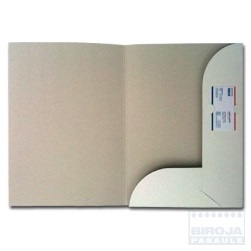 Piezīmju bloknots Piezīmju bloknots Piezīmju bloknots Piezīmju bloknots Piezīmju bloknots 3.Izmērs: A5, ar spirāles stiprinājumu augšējā daļā.Biezums: ne mazāk kā 50 lapas ar rūtiņu rakstu, katrā lapā papīra blīvums līdz 120/m2Vāki: kartona vāki ne mazāk kā 300g/m2Krāsa: Rūtiņu lapas un noslēguma vāks - balts. Pirmais vāks pilnkrāsu apdrukā (uz pirmā vāka izvietojams foto pilnā apjomā). Projekta logo, Eiropas Savienības karogs krāsainā versijā, Programmas logo krāsainā versijā,  Vidzemes plānošanas reģiona logo.Vienas krāsas apdruka logo katrā lapā. Projekta logo, Eiropas Savienības karogs melnbaltā versija, Programmas logo melnbaltā versija,  Vidzemes plānošanas reģiona logo.Skaits: 150Tampondruka vai līdzvērtīga metodeTampondruka vai līdzvērtīga metode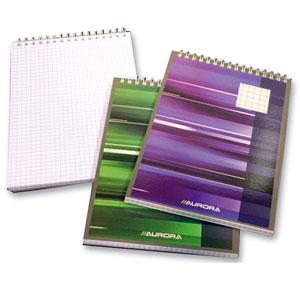 Anti-stresa bumbiņa Anti-stresa bumbiņa Anti-stresa bumbiņa Anti-stresa bumbiņa Anti-stresa bumbiņa 4.Izmērs: 6,5 cm diametrā.Materiāls: gumija/silikons.Krāsa: zila/zaļa.Apdruka: logo vienā krāsā (balta). Projekta logo, Eiropas Savienības karogs, Programmas logo, Vidzemes plānošanas reģiona logo.Skaits: 150Tampondruka vai līdzvērtīga metodeTampondruka vai līdzvērtīga metode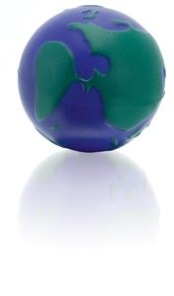 Zibatmiņa USBZibatmiņa USBZibatmiņa USBZibatmiņa USBZibatmiņa USB5. Zibatmiņa 4GB - attaisāma vai atvāžama.Materiāls: metāls/plastmasa.Krāsa: tumši zila.Projekta logo, Eiropas Savienības karogs, Programmas logo, Vidzemes plānošanas reģiona logo.Skaits: 150Gravēšana vai līdzvērtīga metode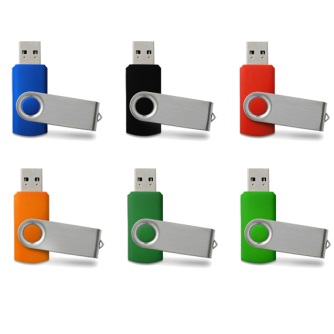 N.p.k.Pakalpojuma izpildes laika periodsPasūtītājs KontaktinformācijaSniegto pakalpojumu apraksts 1.__.__.____.- __.__.____.2.3.vietaDatumsDatumsamatsamats  Paraksts  Parakstsamatpersonas vārds, uzvārdsPakalpojumsPiedāvātā cenaEUR(bez PVN)PVN 21%, EURLīguma summaEUR(ar PVN)„Prezentācijas materiālu izgatavošana, apdruka un piegāde projekta „HEALTH4GROWTH” vajadzībām” Ja attiecināmsvietadatumsdatumsdatumsamatsParakstsParakstsamatpersonas vārds, uzvārdsZ.V.Z.V.Pasūtītājs: IZPILDĪTĀJS: